Муниципальное бюджетное  образовательное учреждениесредняя общеобразовательная школа № 12ст.НовомышастовскаяПРОЕКТ «ПРИРОДА РОДНОГО КРАЯ»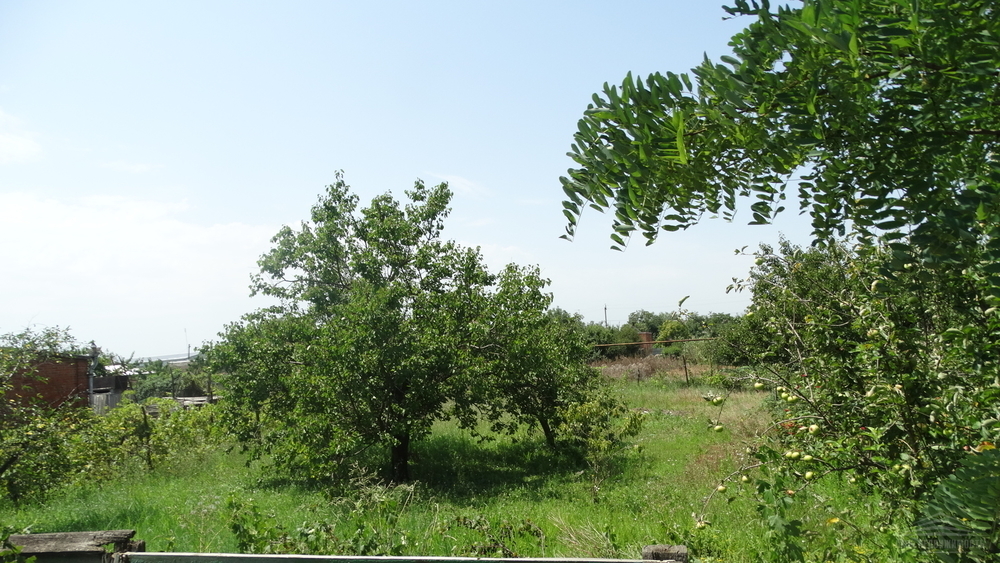 ст.Новомышастовская, 2018г.Проект «Природа родного края»Всё хорошее в детях из детства!Как истоки добра пробудить?Прикоснуться к природе всем сердцем:Удивиться, узнать, полюбить!Мы хотим, чтоб земля расцветала.Росли как цветы, малыши.Чтоб для них экология стала.Не наукой, а частью души!В.А. СухомлинскийИнформационная карта объекта.Вид проекта:коллективный, познавательно-творческий, краткосрочный  (период 2017 – 2018 учебный год)Участники проекта:Артюх В.И. – классный руководитель;Ученики 1 «А» класса;Родители учащихся.Актуальность.Планета Земля – наш общий дом, каждый человек, живущий в нём, должен заботливо и бережно относиться к нему, сохраняя все его ценности и богатства.Школа сегодня - это образовательное учреждение, обеспечивающее физкультурно-оздоровительное, познавательно - речевое, художественно -эстетическое, социально-личностное развитие детей. Экологоориентрованное направление можно выделить отдельно, и в тоже время оно интегрировано входит в каждое из вышеперечисленных направлений, так как имеет огромное влияние на интеллектуальное, творческое и нравственное воспитание, формирующее современную образованную личность. Реализация требований ФГОС  НОО области экологического воспитания  школьников предполагает формирование у  школьников первичных экологических представлений и понятий, являющихся основой для процесса экологического образования.   Ознакомление детей с природой – способствует сознанию важности окружающего мира. Использование лексического материала краеведческого содержания позволяет ребенку, не только научиться грамматически правильно и свободно излагать свои мысли, но пробудить в себе эмоционально - чувственное отношение к природе нашего края.Через общение с природой возможно обогатить речь ребенка, сделать ее разнообразной, выразительной. У детей крепнет такое бесценное свойство человека, как любознательность, наблюдательность, что в свою очередь порождает массу вопросов, требующих ответов.Актуальность данной темы заключается в том, что ознакомление с природой родного края в школьном возрасте только начинается, крупицы экологических знаний, полученных в детстве, помогут ребенку ориентироваться в окружающей действительности, правильно понимать ее. Но главное, положат начало осознанному отношению к природе, определению своего места в ней в будущем. Важный аспект этого – развитие гуманного чувства, действенного отношения к окружающему миру, выработка готовности с радостью трудиться, помогая другим.Цель.Формирование у учащихся и родителей чувства сопричастности ко всему живому, гуманное отношение к окружающей среде и стремление проявлять заботу о сохранении природы родного края посредством поэтапного решения задач.Задачи.Систематизировать и обобщить знания детей о природе родного края;Развивать познавательный интерес к объектам окружающего нас мира через практическую деятельность.Познакомить детей с существующими в природе взаимосвязями растений и человека;Формировать навыки наблюдения и экспериментирования в процессе поисково-познавательной деятельности.Развивать умения и навыки правильного взаимодействия с природой;Формировать у детей бережное, ответственное, эмоционально-доброжелательное отношение к миру природы, к живым существам, в процессе общения с ними.Воспитывать любовь к природе родного края, восприятие её красоты и многообразия.Методы работы над проектом.Теоретический(тематические беседы, анкетирование, консультации, и пр.)Наглядный (наблюдение, получение информации через слайдовые презентации, выставки).Практический (опыты, участие в мероприятиях школы).Проведение занятий (игровые ситуации, путешествия, экскурсии).Реализация проекта.Реализация проекта направлена на формирование экологического сознания и обогащения знаний детей  младшего школьного возраста о природе родного края, с учетом ведущих принципов краеведения и системности, с учетом регионального компонента позволит совершенствовать экологическую работу в старшем  школьном возрасте.  Первый этап. Сбор банка данных.Проведение анкетирования среди родителей с целью выявления представлений о природе родного края.С детьми (наблюдения, беседы).Второй этап. Разработка проекта. Определение конкретной темы проекта.Обсуждение проблемы с педагогами.Сбор информации, литературы, дополнительного материала по теме проекта.Составление плана реализации проекта.Взаимодействие с семьей.Взаимодействие школы с семьями учащихся в соответствии с планом проекта «Природа нашего края».Участие родителей в праздниках и мероприятиях школы.Проведение консультативных бесед, родительских собраний.Информация в родительских уголках.Совместная работа родителей и детей по изготовлению природных поделок, гербарий, коллекций камней.Оформление семейного альбома «Семейный отдых на природе».Третий этап.    Работа над реализацией проекта.Взаимодействие школы с краеведческим музеем.Взаимодействие  «Станция юных натуралистов».Четвертый этап.Подведение итогов реализации проекта.Презентация проекта в рамках работы  ФГОС.Представление и размещение итогов реализации проектов на сайте школы.Заключение:В результате проведенной работы предполагаем положительные тенденции в приобщении дошкольников к природным богатствам родного края.Благодаря проектной работе, дети внимательнее стали относиться к природе, замечают даже небольшие изменения объектов наблюдения, научились анализировать, контролировать, оценивать свое поведение в природе, разрешать возникшие проблемы.	Наблюдения  в природных условиях помогли нам решить в комплексе ряд задач: формировать у детей знания о природе, учить их наблюдать, размышлять, развивали наблюдательность, воспитывали эмоционально и эстетически. Рассматривание дидактических картинок, иллюстраций, открыток, альбомов о природе дали  возможность подробно рассмотреть природу, длительно сосредоточить на них внимание, подводит ребят к пониманию зависимости изменений в жизни растений и животных  от изменения погодных условий.Овладение способами практического взаимодействия с окружающей средой обеспечивало становление мировоззрения ребёнка, его личностный рост, активизировало у него познавательную активность.Анкетирование родителей группы показало, что родители довольны проделанной работой. Совместные мероприятия сблизили детей, родителей и учителя.С большой уверенностью можно сказать, что из наших детей вырастут настоящие ценители родной природы.Литература:Стручаева Т.М., Епачинцева Н.Д., Брыткова О.А., Колесникова Я.Н., Лепетюха В.В. Белгородоведение. Парциальная программа для дошкольных образовательных организаций. Белгород, 2015ВоронкевичО.А. Добро пожаловать в экологию /О.А.Воронкевич.- Санкт-Петербург: «Детство-Пресс», 2010Николаева С.Н. Юный эколог. Программа экологического воспитания в детском саду.- М., 2010Горбатенко О.Ф. Система экологического воспитания в детском саду.- Учитель, 2008Маркова  В.В. и др. Экологическое образование детей дошкольного возраста.- Белгород, 2007МесяцТема и содержание мероприятияУчастникиСентябрь1- 41.Работа  с родителями: анкетирование«Определяющее отношение родителей к эколого-краеведческому воспитанию дошкольника». Экскурсия в краеведческий музей«Изучаем природу родного края» Цель. Расширить кругозор детей о своем родном крае, о его прошлом и настоящем.Учитель, дети, родители.Сентябрь1- 42. «Люблю тебя - мой край родной»Цель. Развивать интерес к изучению природы  родного края.Аутотренинг «Мы - друзья природы»Беседа о заповедных местах нашего края.Дидактическая игра с мягкими игрушками.Учитель, детиСентябрь1- 43. Просмотр слайдовой презентации«Мы друзья леса»Цель. Способствовать обобщению имеющихся представлений у детей о живой природе. Формировать умение ориентироваться в природном окружении»Дидактические игры: «Что где растёт?», «С какой ветки детки?», «Найди по описанию» и т.д.Учитель, детиСентябрь1- 44. Экологическое развлечениена тему: «Лесная прогулка»Цель. Формирование элементарных экологических знаний и представлений у детей.Воспитание любви к природе, чувства доброго, бережного отношения ко всему живому.Дидактические игры:  «От какого дерева лист?» «Чьи плоды?»Сценка «На лесной опушке»Цель. Воспитывать у детей бережное отношение к природе, учить правильному сбору грибов и ягод.Эстафета «Собери мусор».Учитель,дети, родителиОктябрь5 - 81.Прослушиваниеаудиозаписи о природе и животном мире.Закрепление голосов животных и природных шумов (шум леса, голоса птиц, зверей).Игры «Узнай по голосу птиц», «Птицы нашего края».Создание сборника загадок, пословиц о природе.Учитель, детиОктябрь5 - 82.Экологическая экспедиция в осенний парк.Цель:Воспитание любви к природе, научить детей поведению в лесу. Учить видеть красоту осеннего леса.Экологическая игра «Разрешается – запрещается». Изготовление фотографий собранных в экспедицииУчитель, дети.Октябрь5 - 83.Работа с родителями.Выпуск бюллетеня «Войди в природу другом».Привлечь родителей к активному участию впроектесовместно со своими детьми.Трудовой десант «Дерево нашей семьи».Выпуск буклетов «Правила поведения в лесу».Учитель, дети, родители4.Литературный вечер«Люблю тебя, мой край  родной!»Разучивание с детьми стихотворений   и песен местных авторов о родном крае, растительном и животном  мире.Учитель, дети, родителиНоябрь9-121.Экологический праздник «Синичкин день»Создание альбома «Птицы нашего края»Учитель, детиНоябрь9-122 Просмотр видео«Жизнь леса».Цель. Учить видеть и понимать красоту живой природы родного края;Придумать и оформить природо - сберегающие знаки.Дидактические  игры: «Найди фрагменты на картинке», «На что похоже?», «Что мы видим?», «Что такое?»Учитель, детиНоябрь9-123. «Как готовятся к зиме дикие животные родного края»Цель. Закреплять знания детей о диких животных нашего региона. Расширять представление об их образе жизни. Познакомить с тем, как звери готовятся к зиме.Воспитывать любовь к животным, доброе отношение к ним.Дидактическая игра «Кто, где живёт?»Учитель, детиНоябрь9-124.Работа с родителями.Консультация  «Знакомим детей с природой родного края» …     Оформление  наглядного  стенда  «Берегите природу».Учитель, дети, родителиДекабрь13-161.«Хвойные деревья наших лесов».Цель. Расширить знания детей о растительном иживотном  мире родного края, природоохранноеповедение. 
Беседы с детьми об  истории празднованияНового года, о роли новогодних елочек.Придумывание  и инсценировка  сказки «Спор деревьев» (ели и сосны)Учитель, детиДекабрь13-161.«Хвойные деревья наших лесов».Цель. Расширить знания детей о растительном иживотном  мире родного края, природоохранноеповедение. 
Беседы с детьми об  истории празднованияНового года, о роли новогодних елочек.Придумывание  и инсценировка  сказки «Спор деревьев» (ели и сосны)Декабрь13-162.Слайдовая презентация«Загадки хвойного леса»Цель. Учить детей дифференцировать хвойныепороды деревьев – сосна обыкновенная, ель;выделять особенности цвета, длины, расположениена побегах хвоинок этих деревьев. Акция«Берегите елочку»Размещение буклетов «Сохраним лесную красавицу».Учитель, дети, родителиДекабрь13-163.Работа с родителямиИнтервьюирование родителей и прохожих на тему «С какой елью Вы встретите Новый год?»Украшение искусственной ёлочки к Новому году в дет-ком саду игрушками сделанными детьми совместно сродителями.Учитель, дети, родителиДекабрь13-164. Опыты, поисковая  деятельность «Нужен ли зимой растениям снег?», «Почему у дерева с тёмным стволом быстрее тает снег?», «На какую сторону света растёт больше веток?», «Что живёт под снегом?».Цель. Подтвердить необходимость некоторых изменений в природе.Учитель, детиЯнварь17-181.Составление рассказов  по опорным схемам: «Лесное царство».Оформление альбома«Эти интересные животные»Изготовление макета «Уголок леса»Учитель, дети, родителиЯнварь17-182. Работа с родителями.Круглый стол «Туристические прогулки с детьми  на природу».Предложить тематику маршрутов «Первые вестники весны» «Ранняя весна в лесу», «Хвойные деревья», «Деревья в лесу», «В лес за тишиной», «В лес за находками», «Листопад в лесу».Учитель, дети, родителиЯнварь17-183. Целевая прогулка «Наблюдение за рябиной»Цель. Познакомить  с характерными особенностями рябины, по которым её можно выделить среди других деревьев.Настольная игра«Как зовут тебя деревце?»Учитель, детиЯнварь17-184.Конструирование из бросового материала«Кормушка для птиц»Цель. Учить конструировать кормушки дляптиц, используя бросовый материал.Труд в природе.Установка кормушек дляподкормки птиц.Цель. Подвесить изготовленные кормушки. Разложить в них корм.Учить проявлять заботу о птицах.Кормление птиц, наблюдения и зарисовка – работа с дневником наблюдений.Учитель, дети, родителиФевраль19-221. Литературная гостинная«Зимние чудеса».Слушание  произведения П.И.Чайковского«Времена года» («Зима»).Дидактическая игра «Растения нашего края».Разгадывание загадок о зимних явлениях природыУчитель, дети, родителиФевраль19-222. Работа с родителями.Создание фотоальбома «Мир животных нашего края». Ручной труд из природного материала«Природа и фантазия».Природоохранная акция «Уроки леса»Учитель, дети, родителиФевраль19-223. Выставка репродукций картин «Природа нашего   края глазами художников».Рисование на тему «Берегите природу!»Цель. Расширять представления детей о  растительном и животном мире. Учить отображать в рисунке собственные замыслыУчитель, дети, родителиФевраль19-224. Мастерская слова «Лесная школа». Составление рассказов по сюжетным картинкам «Чему и как учатся животные».Создание символьных рисунков-подсказок. Оформление альбома: «Дикие животные нашего крае», рисунки.Учитель, дети, родителиМарт23-261.Видео-экскурсию в весенний лес«Весенний лес полон чудес». Рисование«Весенний пейзаж».Цель. Расширять интерес детей кизобразительной деятельности. Совершенствовать умение рисовать природу родного края. Воспитывать любовь к малой родине.Учитель, дети, родителиМарт23-262.  Познавательная игра – викторина для детей   «Знатоки  природы»Цель. Показать детям, как человек оберегает и  преумножает природные богатства, сколько труда вкладывает, чтобы радовали всех леса и озера,   болота и реки.Учитель, дети, родителиМарт23-263. Работа с родителями Консультация для родителей«Учите детей любить и беречь природу»Цель. Привлечение родителей к  экологическому   воспитанию детей. Выставка поделок «Очистим лес от мусора» - работы из бросового материала.Оформление  наглядных стендов «Берегите природу»,  «Друзья леса».Учитель, дети, родителиМарт23-264. Распознающее наблюдение, познавательныйрассказ«Птицы весной».Цель. Организация наблюдения за птицами научастке, как птицы встречают весну, образуют пары, строят гнёзда.Знакомство с особенностями птичьих«домиков »,(природных и изготовленных человеком).Экспериментирование: опыт «Как устроены перья у птиц»Цель. Установить связь между строением и образом жизни птиц в экосистеме.Учитель, дети, родителиАпрель27-301.Образовательные ситуации, включающие обобщениеигра «Что было бы…».Интегрированное  развлечение «В гости  к  Старичку - Лесовичку»Опытно-экспериментальная деятельность  «Хитрые семена» Цель. Познакомить с разными способами выращивания семян.Учитель, дети, родителиАпрель27-302.  «Почему мы говорим – Родной край».Цель. Расширить представления детей, о том, как и для чего человек сохраняет природу. Рассказать детям о работе заповедников  Белгородской  области.Слайдовая презентация«Заповедники Белогорья».Учитель, дети, родителиАпрель27-303.Выставка рисунков «Мы - друзья леса». «Лес глазами детей» - коллективная работа.Оформление альбома «Деревья нашего края».Учитель, дети, родителиАпрель27-304. Выпуск  газеты  экологического содержания«Земля в опасности». Фотовыставка «Лес, бесценное богатство»Цель. Воспитывать уважительное отношениек природе  леса. Учить видеть красоту природы. Привлекать активное участие родителей к созданию выставки.  Работа с родителями «Красота для цветника» (участие в подготовке рассады цветов).Деятельность в природе  (дети совместно с взрослыми высаживают рассаду цветов в клумбы).Природоохранная акция «Украсим планету цветами»Учитель, дети, родителиМай31-341.Сочинение историй и экологических сказокпо мотивам  родного края. Познавательно – развлекательные беседы с детьми «Растения, которые нас окружают»(с показом картинок),Оформление сборника экологических сказок.Составление  гербария: «Деревья моего леса», «Цветы и травы луговые».Учитель, дети, родителиМай31-342.Продуктивная и  познавательно - исследовательскаядеятельность. Изготовление модуля «Природа в нашей школе».Цель. Развивать интерес к простейшим наблюдениям. Учить детей организовывать презентацию результатов. Воспитывать интерес детей к собиранию материалов для модуля, засушивать их.Учитель, дети, родителиМай31-343.НОД «Земля, с днём рождения!»Цель. Закрепить представление о жизни на Земле: общих условиях для растений, животных и людей. Воспитывать у детей чувство гордости за свою планету,   свой родной край. Пробуждать желание беречь природу.Учитель, дети, родителиМай31-344.Работа с родителями. Родительское собрание«Мы идем в поход по родному краю»Творческий отчёт с использованием слайдовой презентации.Выставка результатов продуктивной деятельности детей.Учитель, дети, родители